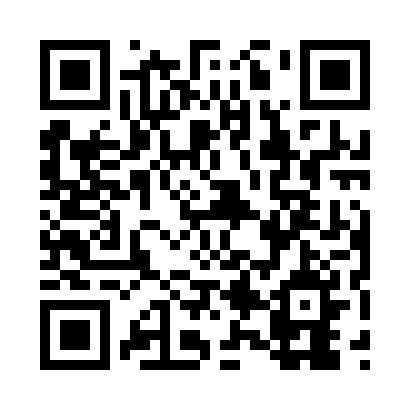 Prayer times for Backhaus, GermanyWed 1 May 2024 - Fri 31 May 2024High Latitude Method: Angle Based RulePrayer Calculation Method: Muslim World LeagueAsar Calculation Method: ShafiPrayer times provided by https://www.salahtimes.comDateDayFajrSunriseDhuhrAsrMaghribIsha1Wed3:376:021:265:288:5011:052Thu3:336:001:255:288:5211:083Fri3:305:581:255:298:5311:114Sat3:265:561:255:308:5511:145Sun3:235:551:255:308:5711:176Mon3:195:531:255:318:5811:207Tue3:165:511:255:329:0011:238Wed3:125:501:255:329:0111:269Thu3:105:481:255:339:0311:2910Fri3:105:461:255:339:0411:3211Sat3:095:451:255:349:0611:3312Sun3:085:431:255:359:0711:3313Mon3:085:421:255:359:0911:3414Tue3:075:401:255:369:1011:3515Wed3:075:391:255:369:1211:3516Thu3:065:371:255:379:1311:3617Fri3:065:361:255:379:1511:3718Sat3:055:351:255:389:1611:3719Sun3:055:331:255:399:1711:3820Mon3:045:321:255:399:1911:3821Tue3:045:311:255:409:2011:3922Wed3:035:301:255:409:2111:4023Thu3:035:291:255:419:2311:4024Fri3:025:271:255:419:2411:4125Sat3:025:261:255:429:2511:4226Sun3:025:251:265:429:2611:4227Mon3:015:241:265:439:2811:4328Tue3:015:231:265:439:2911:4329Wed3:015:221:265:449:3011:4430Thu3:005:221:265:449:3111:4431Fri3:005:211:265:459:3211:45